.Intro: 16 Counts - No Tags, no Restart !VINE, TOUCH, POINT, TOUCH, POINT, TOUCHVINE ¼ TURN LEFT, TOUCH, HEEL, TOGETHER, HEEL, TOGETHERHEEL, TOGETHER, HEEL, TOGETHER, WALK FORWARD RIGHT, LEFT, RIGHT, KICKWALK BACK LEFT, RIGHT, LEFT, TOUCH, SIDE, TOUCH, SIDE, TOUCHHave Fun!Contact: www.sunshine-cowgirl-linedance.dk - sunshinecowgirl1960@gmail.comHonky Tonk Heart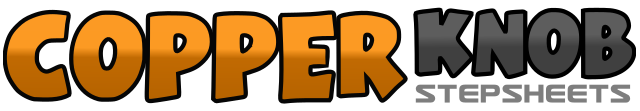 .......Count:32Wall:4Level:Absolute Beginner.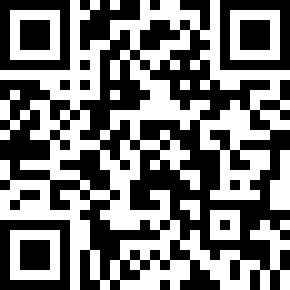 Choreographer:Marie Sørensen (TUR) - December 2012Marie Sørensen (TUR) - December 2012Marie Sørensen (TUR) - December 2012Marie Sørensen (TUR) - December 2012Marie Sørensen (TUR) - December 2012.Music:Honky Tonk Heart - Highway 101 : (Album: Greatest Hits (1987-1990) - Legalsounds)Honky Tonk Heart - Highway 101 : (Album: Greatest Hits (1987-1990) - Legalsounds)Honky Tonk Heart - Highway 101 : (Album: Greatest Hits (1987-1990) - Legalsounds)Honky Tonk Heart - Highway 101 : (Album: Greatest Hits (1987-1990) - Legalsounds)Honky Tonk Heart - Highway 101 : (Album: Greatest Hits (1987-1990) - Legalsounds)........1-2Step right to right side, cross left behind right3-4Step right to right side, touch left beside right5-6Point left to left side, touch left beside right7-8Point left to left side, touch left beside right (12:00)1-2Step left to left side, cross right behind left3-4¼ turn left, step fwd. left, touch right beside left5-6Tap right heel fwd. step right next to left7-8Tap left heel fwd. step left next to right (09:00)1-2Tap right heel fwd. step right next to left3-4Tap left heel fwd. step left next to right5-6Step fwd. right, left7-8Step fwd. right, kick left fwd. & clap (09:00)1-2Step back left, right3-4Step back left, touch right beside left5-6Step right to right side, touch left beside right & clap7-8Step left to left side, touch right beside left & clap (09:00)